GIFT AID DECLARATION  For UK tax payers, using Gift Aid means that, for every pound you give, the Berkshire Gardens Trust, a charity for tax purposes, will receive an extra 25 pence from Her Majesty’s Revenue & Customs, helping your subscription or donation to go further.  Below is a Gift Aid Declaration form that can be used by the Berkshire Gardens Trust to claim Gift Aid in respect of your subscriptions and donations.  Simply complete this form and send it to the Membership Secretary, Berkshire Gardens Trust, c/o Chilton Lodge, Speen Lane, Newbury RG14 1RN. I should like to Gift Aid all subscriptions and donations I have made or shall make to the Berkshire Gardens Trust since 6th April 2016 until I notify you otherwise. I confirm that I have paid or will pay an amount of Income Tax and/or Capital Gains Tax for each tax year that is at least equal to the amount of such tax that all the charities that I donate to will reclaim on my gifts for that tax year. My details are:  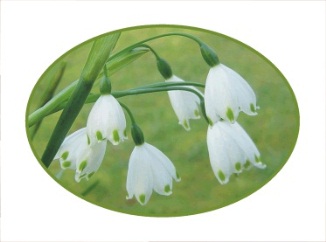 Berkshire Gardens TrustTitle: First name: Surname: Address: Address: Address: Post Code: Signature: Date: 